Творческий проект «23 февраля – Мы защитники страны»                                                                                         Автор проекта                                                                                 Инструктор по ФК:                                                                                          Габибова С.А.2018г.Актуальность проекта:В силу последних перемен все более заметной стала утрата нашим обществом традиционного российского патриотического сознания. В связи с этим очевидна неотложность решения острейших проблем воспитания патриотизма в работе с детьми дошкольного возраста. Исторически сложилось так, что любовь к Родине, патриотизм во все времена в Российском государстве были чертой национального характера. Не менее важным условием нравственно-патриотического воспитания детей яв ляется тесная взаимосвязь по данному вопросу с родителями. Взаимодействие с родителями способствует бережному отношению к традициям, сохранению семейных связей. В настоящее время эта работа актуальна и особенно трудна, требует большого такта и терпения, так как в молодых семьях вопросы воспитания патриотизма, гражданственности не считаются важными и, зачастую, вызывают лишь недоумение.Цель проекта:·        формирование чувства патриотизма у детей старшего дошкольного возраста;Задачи проекта:·        дать знания детям о Российской армии, уточнить их представления о родах войск;·        развивать у детей познавательную активность, творческие способности;·        продолжать воспитывать у детей патриотические чувства к Родине, гордость за нашу историю;·        развивать и обогащать речь детей, повышать эрудицию и интеллект;·        проводить работу с родителями, привлекая их к патриотическому воспитанию детей в семье.Участники проекта: музыкальный руководитель, дети старшего дошкольного возраста, родители воспитанников, педагоги группы, физ. инструктор, старший воспитатель.Тип проекта: исследовательский, познавательно-речевой.Вид проекта: краткосрочный, групповой.Предполагаемый результат.·        повышение знаний у детей о Российской армии.·        проявление у детей интереса к армии, уважения к защитникам Отечества.·        стремление детей к совершенствованию физических качеств, к укреплению здоровья.·        стремление детей отражать свои знания, впечатления, мысли и чувства в играх, в исполнении песен, в чтении стихов.·        повышение заинтересованности родителей в формировании чувства патриотизма у детей.Реализация проекта: февраль 2018 года.Предполагаемый результат - воспитать уважительное отношение к защитникам Отечества- возникновение желания в будущем стать защитником Отечества.Механизм реализации проекта:I этап – Формулирование целей и задач проекта.Изучение литературы по теме проекта.Изучение Интернет-ресурсов по теме проекта.Анализ предметной среды группы.II этап – Практическая деятельность по решению проблемы; планирование совместной деятельности, сбор и систематизация информации, поисковая деятельность детей и взрослых.Проведение бесед, дидактических игр по расширению представлений о Российской армии, о родах войск. Консультации для педагогов и родителей.Создание в группе условий для реализации проекта: выставка книг, альбом с фотографиями военных, иллюстрации военной техники, просмотр фильмов об армии, выставка игрушечной военной техники.Создание презентации для детей «Маленький солдат»III этап –Презентация проекта « 23 ФЕВРАЛЯ, ДЕНЬ ЗАЩИТНИКА ОТЕЧЕСТВА». Коллективная стенгазета, посвященная дню защитника Отечества.Развивающая среда: оформление в группе уголка посвящённого «Дню защитника Отечества» с использованием детских рисунков и иллюстраций из журналов. Внесение костюмов военной формы в сюжетно- ролевые игры, совместное создание атрибутов к сюжетно- ролевым играм. СD диск с детскими песнями «Будущий солдат» в исполнении группы «Мультяшки».Решение поставленных задач с детьми:ПЛАН ПРОЕКТНОЙ ДЕЯТЕЛЬНОСТИ С ДЕТЬМИРешение поставленных задач с детьми вне занятий:        Подготовка сообщения с родителями о том, как у папы или дедушки проходила служба в армии, в каких войсках он служил.Слушание рассказов о солдатах, об армии;Рассматривание картин с изображениями летчиков, пехотинцев, танкистов, моряков;Беседа «Кто такие защитники Отечества»»;Выставка книг;Разучивание песен и стихов.Продуктивная деятельность вне занятий:-Ручной труд «Морское путешествие»;-Рисование «рисунок солдату срочной службы»-Художественно ручной труд «Подарки папам и дедушкам»;-Лепка «Звезда», «Самолет», «Танк».Игровая деятельность:-Пальчиковая гимнастика «Бойцы-молодцы»- Малоподвижная игра «Каким должен быть российский солдат»- Малоподвижная игра « Роды войск»- Малоподвижная игра «Отбой, стройся, вольно»-Сюжетно - ролевые игры «Разведчики», «Моряки»;-Дидактические игры «Разложи и назовиправильно», «Знаешь ли ты?», «Собери машину», лото «Военная техника».-Подвижные игры «Сигнальные флажки», «Три танкиста».Решение поставленных задач с родителями:-Родительские гостиные «Этих дней не смолкнет слава»;- Оформление стендовой информации, поздравление с праздником.- Консультация – «История возникновения праздника 23 февраля».- Организация выставки детских работ по теме проекта.- Изготовление  костюмов и атрибутов к утреннику.Организация выставок: «Военная техника» детские игрушки«Папин портрет с галстуком»Коллективная стенгазета, посвящённая «Дню защитника Отечества»Результат:1)Дети в конце проекта стали чаще использовать для игр военную тематику, уважительно отзывались о защитниках Отечества, с гордостью делились знаниями со сверстниками и воспитателем, которые они получили от родителей о службе в армии.2)С большим интересом стали играть в настольные, печатные и дидактические игры.3)Родители были заинтересованы темой и получили новую и полезную информацию, успешно опробованную на своих детях, что понятно из бесед с родителями.4)Развитие познавательных и творческих навыков, коммуникативных способностей.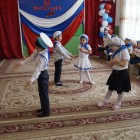 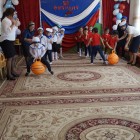 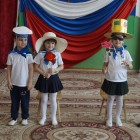 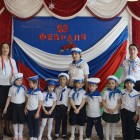 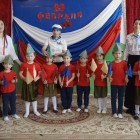 Первая неделяПервая неделяПервая неделяПонедельникПонедельникКУГ «Защитники Отечества»Рис. « Солдат на посту»Слушание музыки о Красной АрмииПознание «Российская армия»ВторникВторникСюжетно - ролевая игра «Охрана морских границ»Армейская побудка (комплекс гимнастики после сна с использованием видео презентации)Чтение после сна Рассказы о пограничниках Я. Линьков.СредаСредаРазучивание стихотворений посвященных дню защитника отечества.Лепка «Собаки на страже Родины»Подвижная игра на улице «Игра в десантников»Чтение после сна Рассказы о пограничниках Я. Линьков.ЧетвергЧетвергКонструирование« Пограничная застава».Муз. разучивание танца «Яблочко»Сюжетно - ролевая игра «Сестра милосердия»ПятницаПятницаХуд. лит. Л. Линьков «Рассказы о пограничниках»Рис. « Пограничник с собакой»Физ. «Военные учения»Вторая неделяВторая неделяВторая неделяПонедельникРисование «Папин портрет в подарок».Познание «Военные профессии»Просмотр фильма « Военные профессии».Чтение после сна Рассказы о пограничниках Я. Линьков.Рисование «Папин портрет в подарок».Познание «Военные профессии»Просмотр фильма « Военные профессии».Чтение после сна Рассказы о пограничниках Я. Линьков.ВторникТематическое занятие «Будем в Армии служить!»Конструирование Военная техника».Сюжетно - ролевая игра  «Российская армия»Тематическое занятие «Будем в Армии служить!»Конструирование Военная техника».Сюжетно - ролевая игра  «Российская армия»Среда Коммуникация (беседа)«Вооружённые силы России»Лепка-аппликация «Галстук для папы в подарок на 23 февраля» Коммуникация (беседа)«Вооружённые силы России»Лепка-аппликация «Галстук для папы в подарок на 23 февраля»ЧетвергАппликация «Самолетик для папы» Слушание песни «Армейская».Сюжетно- ролевая игра « Летчики»Аппликация «Самолетик для папы» Слушание песни «Армейская».Сюжетно- ролевая игра « Летчики»ПятницаИтоговая беседа «Что я знаю об армии».Итоговое мероприятие –утренник.Коллективная стенгазета, посвященная дню защитника Отечества.Чтение после сна Рассказы о пограничниках Я. Линьков.Итоговая беседа «Что я знаю об армии».Итоговое мероприятие –утренник.Коллективная стенгазета, посвященная дню защитника Отечества.Чтение после сна Рассказы о пограничниках Я. Линьков.